様式１注：申込者は、対象建物の所有者または管理者とする。建物概要についてご記入お願い致します。　（該当事項に○印をご記入下さい。）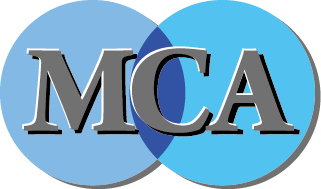 令和○○年○○月○○日耐震診断・補強計画の評定等に係る事前相談 申込書一般社団法人マンション改修設計コンサルタント協会　御中下記の建物の耐震診断・補強計画の判定に係る事前相談を申し込みます。申 込 者　名　　称所 在 地代表者名代 理 者　名　　称所 在 地代表者名建物の名称建物の名称建物の名称建築物の用途建築物の用途建築物の用途学校 ・ 共同住宅 ・ 事務所 ・ ホテル ・ 店舗その他(                                     )学校 ・ 共同住宅 ・ 事務所 ・ ホテル ・ 店舗その他(                                     )所在地(市町村までで可)所在地(市町村までで可)所在地(市町村までで可)棟1造造※をしてください□耐震診断□耐震改修□耐震診断+耐震改修(改修工法：  　                 )棟1階階※をしてください□耐震診断□耐震改修□耐震診断+耐震改修(改修工法：  　                 )棟1㎡㎡※をしてください□耐震診断□耐震改修□耐震診断+耐震改修(改修工法：  　                 )棟2造造※をしてください□耐震診断□耐震改修□耐震診断+耐震改修(改修工法：                     )棟2階階※をしてください□耐震診断□耐震改修□耐震診断+耐震改修(改修工法：                     )棟2㎡㎡※をしてください□耐震診断□耐震改修□耐震診断+耐震改修(改修工法：                     )判定申請予定年　　　月